Jésus vint à Jean Baptiste,Dans la Judée autrefois,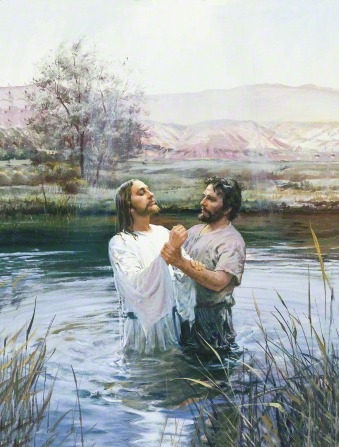 Et fut baptisé par immersionDans le Jourdain près de là.Aux questions de Jean Baptiste,Jésus-Christ a répondu: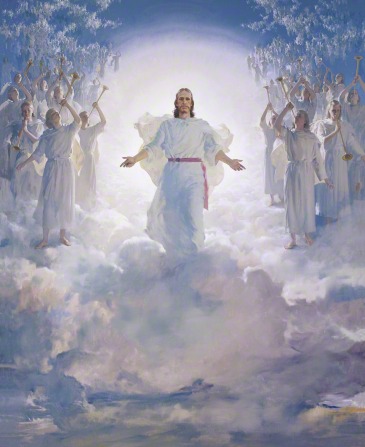 Accomplis ce qui est juste et bon!Et Jean ne résista plus.Nous suivrons Jésus, nous aussi,Car il a montré la voie.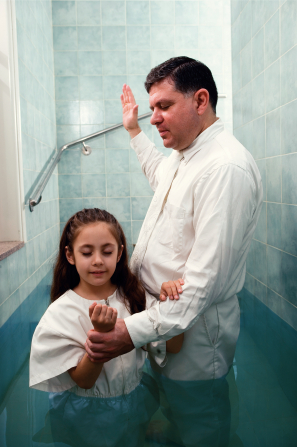 Nous devons tous être baptisés Pour obéir avec foi.